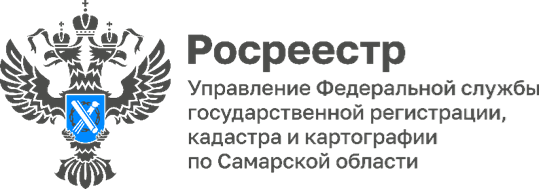 	03.07.2023Интервью на канале «Самара - ГИС» об электронных услугахНа телеканале «Самара ГИС» в программе «Город С» вышла передача о пользе электронных услуг с участием начальника отдела регистрации недвижимости в электронном виде Управления Росреестра по Самарской области Дмитрия Кожевникова. О том, как можно оформить документы на недвижимость «онлайн», об особенностях и преимуществах электронной регистрации смотрите в передаче.  Всё интервью вы можете посмотреть по ссылке:https://vk.com/video-210717495_456239098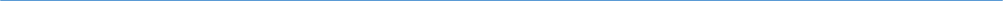 Материал подготовлен Управлением Росреестра по Самарской области